Câmara Municipal de Itaquaquecetuba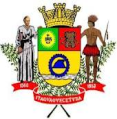 Estado de São PauloINDICAÇÃO Nº             604              /2018.INDICO À MESA, ao depois de cumpridas as formalidades regimentais, seja oficiado ao Exmo. Sr. Prefeito Municipal, providências junto à Secretaria Municipal de Serviços Urbanos, solicitando que seja realizado o Serviço de Tapa Buraco, na Ruas Paulínia,Pereira e Populina, todas localizadas no Bairro Jardim Caiuby, neste município.Plenário Vereador Maurício Alves Braz, em 02 de abril de 2018.CELSO REIS                             Vereador                               PSDB